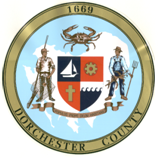 DORCHESTER COUNTY BOARD OF APPEALSApril 27, 2023Agenda The Dorchester County Board of Zoning Appeals will conduct a meeting on Thursday, April 27, 2023 at 7pm @ Government Office Building, room 110, 501 Court Lane, Cambridge, MD 21613.Call to OrderIntroductions by ChairmanAdoption of minutesReading of scheduled cases:BOA Case #2756 Patriot Point: Variance, 750 Taylors Island Rd, Taylors Island, MD (Zoned, RC & AC – Agricultural Conservation District) Variance of the Floodplain restrictions.BOA Case #2753 Verizon: Variance, 2426 Crapo-Lakesville Rd, Crapo MD (Zoned V-Village) Request Variance from floodplain requirements.For questions, please call Susan Webb, Director at (410) 228-3234.